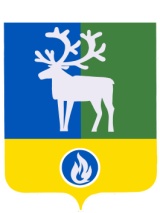 СЕЛЬСКОЕ ПОСЕЛЕНИЕ СОРУМБЕЛОЯРСКИЙ РАЙОНХАНТЫ-МАНСИЙСКИЙ АВТОНОМНЫЙ ОКРУГ - ЮГРААДМИНИСТРАЦИЯ СЕЛЬСКОГО ПОСЕЛЕНИЯ СОРУМПОСТАНОВЛЕНИЕ           от 07 октября 2020 года                                                                                                    № 66О проведении эвакуационных мероприятий в чрезвычайных ситуациях природного и техногенного характера и их обеспечения на территории сельского поселения СорумВ соответствии с Федеральными законами от 21 декабря 1994 года № 68-ФЗ         «О защите населения и территорий от чрезвычайных ситуаций природного и техногенного характера», от 6 октября 2003 года № 131-ФЗ «Об общих принципах организации местного самоуправления в Российской Федерации», постановлением Правительства Российской Федерации от 30 декабря 2003 года № 794 «О единой государственной системе предупреждения и ликвидации чрезвычайных ситуаций», постановлением Правительства Ханты-Мансийского автономного округа - Югры от 22 сентября 2006 года № 229-п «Об утверждении Положения о проведении эвакуационных мероприятий на территории Ханты-Мансийского автономного округа - Югры в чрезвычайных ситуациях межмуниципального и регионального характера» п о с т а н о в л я ю:1. Утвердить Положение о проведении эвакуационных мероприятий на территории сельского поселения Сорум в чрезвычайных ситуациях муниципального характера согласно приложению к настоящему постановлению.2. Определить основными условиями первоочередного жизнеобеспечения пострадавшего населения - обеспечение светом, теплом, водой, питанием, медицинской помощью и информацией.3. Возложить ответственность за создание условий для первоочередного жизнеобеспечения пострадавшего населения на комиссию по предупреждению и ликвидации чрезвычайных ситуаций и обеспечению пожарной безопасности сельского поселения Сорум.4. Комиссии по предупреждению и ликвидации чрезвычайных ситуаций и обеспечению пожарной безопасности сельского поселения Сорум предусмотреть первоочередное жизнеобеспечение пострадавшего населения сельского поселения Сорум материальными ресурсами, организацию питания на базе существующих пунктов общественного питания, оказание необходимой медицинской помощи.5. Опубликовать настоящее постановление в бюллетене «Официальный вестник сельского поселения Сорум».6. Настоящее постановление вступает в силу после его официального опубликования.7. Контроль за выполнением постановления возложить на заместителя главы муниципального образования, заведующего сектором администрации сельского поселения Сорум А.В. Тупицын.Глава сельского поселения Сорум                                                     М.М. МаковейПРИЛОЖЕНИЕк постановлению администрациисельского поселения Сорумот 10 сентября 2020 года № 70П О Л О Ж Е Н И Е о проведении эвакуационных мероприятий на территории сельского поселения Сорум в чрезвычайных ситуациях муниципального характера 
I. Общие положения1.1. Настоящее Положение о проведении эвакуационных мероприятий на территории сельского поселения Сорум в чрезвычайных ситуациях муниципального характера (далее - Положение) определяет вопросы планирования, организации и проведения эвакуационных мероприятий органами местного самоуправления сельского поселения Сорум при возникновении чрезвычайных ситуаций муниципального характера (далее - чрезвычайные ситуации).1.2. Эвакуационные мероприятия планируются постоянной эвакуационной комиссией сельского поселения Сорум при участии администрации сельского поселения Сорум при повседневной деятельности и осуществляются при возникновении чрезвычайной ситуации.1.3. Эвакуации подлежит население, попадающее в зону чрезвычайной ситуации.1.4. Эвакуация проводится в два этапа:1) эвакуация населения из зон чрезвычайных ситуаций проводится на общественные площади пунктов временного размещения, расположенных вне этих зон. Под пункты временного размещения (далее – ПВР) используются учебные заведения, клубы и другие соответствующие помещения, созданные в соответствии с постановлением администрации Белоярского района от 19 декабря 2013 года № 1926       «О проведении эвакуационных мероприятий в чрезвычайных ситуациях природного и техногенного характера и их обеспечении на территории городского поселения Белоярский и Белоярского района», расположенные на территории сельского поселения Сорум (по согласованию с председателем постоянной эвакуационной комиссии городского поселения Белоярский и Белоярского района);2) при затяжном характере чрезвычайной ситуации или невозможности возвращения в места постоянной дислокации проводится перемещение населения из ПВР в пункты длительного проживания.1.5. Вероятными источниками возникновения чрезвычайных ситуаций, угрожающих здоровью и жизни людей, осложняющих производственную деятельность, на территории Белоярского района могут быть:лесные, торфяные и прочие пожары;наводнения (паводки);размораживание отопительных систем в зимнее время в жилом фонде;террористические акты.1.6. В зависимости от времени и сроков проведения вводятся следующие варианты эвакуации населения сельского поселения Сорум, материальных ценностей:упреждающая (заблаговременная);экстренная (безотлагательная).1.7. При получении достоверных данных о вероятности возникновения аварии на потенциально опасных объектах или стихийного бедствия проводится упреждающая (заблаговременная) эвакуация населения сельского поселения Сорум, материальных ценностей из зон возможного действия поражающих факторов (прогнозируемых зон чрезвычайных ситуаций).1.8. В случае возникновения чрезвычайной ситуации проводится экстренная эвакуация населения сельского поселения Сорум, материальных ценностей. Вывоз (вывод) населения из зоны чрезвычайных ситуаций может осуществляться при малом времени упреждения и в условиях воздействия на людей поражающих факторов источника чрезвычайных ситуаций.1.9. Решение на проведение эвакуации населения, материальных ценностей в зависимости от масштаба чрезвычайной ситуации принимается главой сельского поселения Сорум.1.10. Эвакуируемое население сельского поселения Сорум, материальные ценности размещаются в безопасных районах до особого распоряжения, в зависимости от обстановки.II. Планирование эвакуационных мероприятий2.1. Планирование эвакуационных мероприятий определяется в плане эвакуации при возникновении чрезвычайных ситуаций.2.2. Проведение эвакуации возлагается на постоянную эвакуационную комиссию сельского поселения Сорум и органы местного самоуправления сельского поселения Сорум.III. Организация проведения эвакуационных мероприятий3.1. При получении достоверного прогноза возникновения чрезвычайной ситуации организуются и проводятся эвакуационные мероприятия, цель которых заключается в создании благоприятных условий для организованного вывоза или вывода из зоны чрезвычайной ситуации населения сельского поселения Сорум.3.2. Подготовительные эвакуационные мероприятия:1) приведение в готовность постоянной эвакуационной комиссии сельского поселения Сорум, администрации ПВР и уточнение порядка их работы;2) уточнение численности населения сельского поселения Сорум, подлежащего эвакуации пешим порядком и транспортом;3) распределение транспортных средств;4) подготовка маршрутов эвакуации, установка дорожных знаков и указателей;5) подготовка к развертыванию ПВР и сборных эвакуационных пунктов;6) проверка готовности систем оповещения и связи;7) приведение в готовность имеющихся защитных сооружений.3.3. С получением сигнала на проведение эвакуации населения сельского поселения Сорум осуществляются следующие мероприятия:1) оповещение председателя и членов постоянной эвакуационной комиссии сельского поселения Сорум, предприятий и организаций, а также населения о проведении эвакуации;2) развертывание и приведение в готовность ПВР, сборных эвакуационных пунктов;3) сбор и подготовка к отправке в безопасные районы населения, материальных ценностей, подлежащих эвакуации (отселению);4) подача транспортных средств к пунктам посадки населения сельского поселения Сорум на транспорт;5) прием и размещение эвакуируемого населения в безопасных районах, заблаговременно подготовленных по первоочередным видам жизнеобеспечения.3.4. Временное размещение эвакуируемого населения сельского поселения Сорум может осуществляться не только по заранее отработанным планам, но и проводиться в оперативном порядке.
IV. Обеспечение эвакуационных мероприятий4.1. В целях создания условий для организованного проведения эвакуации планируются мероприятия по следующим видам обеспечения:1) транспортному;2) медицинскому;3) охране общественного порядка;4) обеспечению безопасности дорожного движения;5) материально-техническому;6) связи и оповещения.________________